Publicado en Ciudad de México el 23/07/2019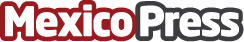 "El Señor de las Burbujas" extiende su temporada teatral en la Ciudad de MéxicoJavier Urbina "El Señor de las Burbujas" lo ha vuelto a conseguir. Su espectáculo de burbujas internacional de estilo "one man show" ha cautivado al público chilango con su habilidad para sorprender y emocionar con elementos tan sencillos como son el agua, jabón y toques perfectamente dosificados de humor y magia. Se anuncia la extensión de su temporada teatral hasta el 25 de agosto en la Ciudad de México con funciones todos los domingos a las 12 horas en la Carpa GeodésicaDatos de contacto:Lourdes Maxwell9841876571Nota de prensa publicada en: https://www.mexicopress.com.mx/el-senor-de-las-burbujas-extiende-su-temporada Categorías: Artes Visuales Artes Escénicas Sociedad Entretenimiento Ocio para niños Ciudad de México http://www.mexicopress.com.mx